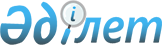 О внесении изменений и дополнений в решение областного маслихата от 6  декабря 2005 года N 13/229 "Об областном  бюджете на 2006 год", 
зарегистрированное в департаменте юстиции 13 декабря 2005 года N 1931Решение Мангистауского областного маслихата от 31 января 2006 года N 14/242. Зарегистрировано Департаментом юстиции 10 февраля 2006 года за N 1939



      В соответствии с Бюджетным 
 кодексом 
 Республики Казахстан, 
 Законом  
Республики Казахстан "О местном государственном управлении в Республике Казахстан", областной маслихат РЕШИЛ: 




      1. Внести в решение областного маслихата от 6 декабря 2005 года 
 N 13/229 
 "Об областном бюджете на 2006 год" (зарегистрировано в департаменте юстиции 13 декабря 2005 года N 1931, опубликовано в газетах "Мангистау" от 24 декабря 2005 года N 214 и "Огни Мангистау" от 24 декабря 2005 года N 211) следующие изменения и дополнения:




      1) пункт 1 изложить в следующей редакции: 



      "1. Утвердить областной бюджет на 2006 год согласно приложению 1 в следующих объемах:



      1) доходы - 32 120 227 тысяч тенге, в том числе по:



      налоговым поступлениям - 25 503 582 тысячи тенге;



      неналоговым поступлениям - 36 752 тысячи тенге;



      поступлениям от продажи основного капитала - 3 860 тысяч тенге;



      поступлениям официальных трансфертов - 6 576 033 тысячи тенге;



      2) затраты - 33 649 844 тысяч тенге;



      3) операционное сальдо - 1 529 617 тысяч тенге;



      4) чистое бюджетное кредитование - 25 000 тысяч тенге, в том числе:



      бюджетные кредиты - 10 000 тысяч тенге;



      погашение бюджетных кредитов - 35 000 тысяч тенге.



      5) сальдо по операциям с финансовыми активами - 8 290 тысяч тенге, в том числе:



      приобретение финансовых активов - 8 290 тысяч тенге;



      6) дефицит бюджета - 1 512 907 тысяч тенге;



      7) финансирование дефицита бюджета - 1 512 907 тысяч тенге.




      2) в подпункте 1 пункта 2: 



      в абзаце пятом цифры "1,9" заменить цифрами "6,1";



      в абзаце шестом цифры "4,4" заменить цифрами "5,1";




      3) в подпункте 4 пункта 2: 



      в абзаце пятом цифры "2,4" заменить цифрами "7,5";



      в абзаце шестом цифры "4,9" заменить цифрами "5,7"; 




      4) пункт 7 дополнить новыми абзацами следующего содержания: 



      "4 000 тысяч тенге - на проведение мероприятий по отстрелу волков;



      30 000 тысяч тенге - на капитальный ремонт государственных организаций общеобразовательного обучения;



      65 548 тысяч тенге - на обеспечение функционирования автомобильных дорог".  




      5) дополнить пунктом 7-1 следующего содержания:



      "7-1. Учесть, что в областном бюджете предусмотрены целевые текущие трансферты бюджету Тупкараганского района в сумме 9 000 тысяч тенге, а именно на организацию мероприятий по празднованию 160-летия г.Форт-Шевченко. 




      6) в пункте 8:



      в абзаце втором цифры "77 928" заменить цифрами "173 928";



      дополнить новым абзацем следующего содержания: "23 553 тысячи тенге - на развитие объектов образования". 




      7) в пункте 10:



      после слова "пунктах" дополнить словами ", а также специалистам государственных организаций здравоохранения, работающим в поселках городского типа." 




      8) в пункте 11 цифры "132 778" заменить цифрами "141 434". 




      9) дополнить пунктами 8-1 и 8-2 следующего содержания:



      "8-1. Учесть, что в бюджетах районов (городов) за счет средств, предусматривающихся на выплату государственной адресной социальной помощи, должны быть предусмотрены расходы на выплату государственных пособий на детей до 18 лет из малообеспеченных семей в сумме не менее 112 751 тыс. тенге согласно приложению N 8.



      8-2. Учесть, что настоящим решением предусмотрены объемы целевых трансфертов и кредитов из республиканского бюджета областному бюджету на 2006 год, внесенные путем корректировки областного бюджета постановлением акимата области от 9 января 2006 года N 12 "О внесении изменений и дополнений в постановление акимата области от 9 декабря 2005 года N 374 "О реализации решения областного маслихата от 6 декабря 2005 года N 13/229 "Об областном бюджете на 2006 год"." 




      10) Приложения 2, 6, 7 к указанному решению изложить в редакции согласно приложениям 2, 6, 7 к настоящему решению. 


      Председатель сессии            Секретарь областного маслихата



        К. Игибай                      Б. Чельпеков


                              ПРИЛОЖЕНИЕ 1



к решению областного маслихата



 от 31 января 2006 года N14/242 "О внесении изменений и дополнений в решение



 областного маслихата от 6 декабря 2005 года



 N 13/229 "Об областном бюджете на 2006 год"


ОБЛАСТНОЙ  БЮДЖЕТ

 

                               ПРИЛОЖЕНИЕ 2



к решению областного маслихата



 от 31 января 2006 года N14/242 "О внесении изменений и дополнений в решение



 областного маслихата от 6 декабря 2005 года



 N 13/229 "Об областном бюджете на 2006 год"

 

ПЕРЕЧЕНЬ БЮДЖЕТНЫХ ПРОГРАММ РАЗВИТИЯ ОБЛАСТНОГО БЮДЖЕТА НА 2006 ГОД С РАЗДЕЛЕНИЕМ НА БЮДЖЕТНЫЕ ПРОГРАММЫ, НАПРАВЛЕННЫЕ НА РЕАЛИЗАЦИЮ БЮДЖЕТНЫХ ИНВЕСТИЦИОННЫХ ПРОЕКТОВ (ПРОГРАММ)


 ПРИЛОЖЕНИЕ 6



к решению областного маслихата



 от 31 января 2006 года N14/242 "О внесении изменений и дополнений в решение



 областного маслихата от 6 декабря 2005 года



 N 13/229 "Об областном бюджете на 2006 год"


 РАСПРЕДЕЛЕНИЕ СУММ ЦЕЛЕВЫХ ТЕКУЩИХ ТРАНCФЕРТОВ ИЗ ОБЛАСТНОГО БЮДЖЕТА РАЙОНОВ И ГОРОДОВ НА 2006 ГОД 


  продолжение таблицы 

                               ПРИЛОЖЕНИЕ 7



к решению областного маслихата



 от 31 января 2006 года N14/242 "О внесении изменений и дополнений в решение



 областного маслихата от 6 декабря 2005 года



 N 13/229 "Об областном бюджете на 2006 год"


Распределение сумм целевых  трансфертов на развитие из областного бюджета бюджетам районов на 2006 год


                               ПРИЛОЖЕНИЕ 8



к решению областного маслихата



 от 31 января 2006 года N14/242 "О внесении изменений и дополнений в решение



 областного маслихата от 6 декабря 2005 года



 N 13/229 "Об областном бюджете на 2006 год"

 

Распределение сумм местного бюджета на выплату государственных пособий на детей до 18 лет и на выплату государственной адресной социальной помощи


					© 2012. РГП на ПХВ «Институт законодательства и правовой информации Республики Казахстан» Министерства юстиции Республики Казахстан
				
Кат

Кл

Пдк


Наименование 


Сумма, тыс. тенге


1



1



1



2



3



I. ДОХОДЫ



32 120 227



1



HАЛОГОВЫЕ ПОСТУПЛЕHИЯ



25 503 582



01



Подоходный налог 



7 587 032



2


Индивидуальный подоходный налог

7 587 032

 Индивидуальный подоходный налог с доходов, облагаемых у источника выплаты 

 7 587 032 


03



Социальный налог


17 159 298


1


Социальный налог

17 159 298


 


4

 


 


Налоги на собственность

 


 


0

 


 


1


 Налоги на имущество 

 0 


 


3


 Земельный налог 

 0 


 


5


 Единый земельный налог 

 0 


05



Внутренние налоги на товары, работы и услуги



757 252



 


2


 Акцизы 

 0 


3


Поступления за использование природных и других ресурсов

757 252

Плата за пользование водными ресурсами поверхностных источников 

 31 785 

Плата за загрязнение окружающей среды 

 725 467 


 


4

 

Сборы за ведение предпринимательской и профессиональной деятельности 

 0 


 


7

 


Прочие налоги

 


 


0

 


 


1


Прочие налоги 

 0 


 


8

 


 


Обязательные платежи, взимаемые за совершение юридически значимых действий и (или) выдачу документов уполномоченными на то государственными органами или должностными лицами

 


 


0

 


 


1


 Государственная пошлина 

 0 


2



HЕHАЛОГОВЫЕ  ПОСТУПЛЕHИЯ



36 752



01



Доходы от государственной собственности



36 092



1


Поступления части чистого дохода государственых предприятий

1 511


 


2

 

Неналоговые поступления от юридических лиц и финансовых учреждений 

 0 


3


Дивиденды  на государственные пакеты акций, находящиеся в государственной собственности

10 600


5


Доходы от аренды имущества, находящегося в государственной собственности

19 950


7


Вознаграждения (интересы) по бюджетным кредитам, выданным из государственного бюджета

4 031


 


8

 

Прочие доходы от государственной собственности 

 0 


2



Поступления от реализации товаров (работ, услуг) государственными учреждениями, финансируемыми из государственного бюджета



60



1


Поступления от реализации товаров (работ, услуг) государственными учреждениями, финансируемыми из республиканского бюджета

60


 


03

 


 


Поступления денег  от проведения государственных закупок, организуемых государственными учреждениями, финансируемыми из государственного бюджета

 


 


0

 


 


1

 

 Поступления денег  от проведения государственных закупок, организуемых государственными учреждениями, финансируемыми из государственного бюджета 

 0 


04



Штрафы, пеня, санкции, взыскания, налагаемые государственными учреждениями, финансируемыми из государственного бюджета, а также содержащимися и финансируемыми  из бюджета (сметы расходов) Национального Банка Республики Казахстан



600



1


Штрафы, пеня, санкции, взыскания, налагаемые государственными учреждениями, финансируемыми из государственного бюджета, а также содержащимися и финансируемыми  из бюджета (сметы расходов) Национального Банка Республики Казахстан

600


 


5

 


 


Прочие неналоговые поступления

 


 


0

 


 


1


 Прочие неналоговые поступления 

 0 


3



ПОСТУПЛЕНИЯ ОТ ПРОДАЖИ ОСНОВНОГО КАПИТАЛА



3 860



01



Продажа государственного имущества, закрепленного за государственными учреждениями



3 860



1


Продажа государственного имущества, закрепленного за государственными учреждениями

3 860


4



ПОСТУПЛЕНИЯ  ОФИЦИАЛЬНЫХ  ТРАНСФЕРТОВ



6 576 033



01



Трансферты из нижестоящих органов государственного управления



1 887 752



2


Трансферты из районных (городских) бюджетов

1 887 752


02



Трансферты из вышестоящих органов государственного управления



4 688 281



1


Трансферты из республиканского бюджета

4 688 281


Фгр



Адм



Пр



Наименование 


Сумма, тыс. тенге


1



1



1



2



3



II. ЗАТРАТЫ



33 649 844



01



Государственные услуги общего характера



515 846



110


Аппарат маслихата области

27 895


001


Обеспечение деятельности маслихата области

27 895


120


Аппарат акима области

411 803


002


Создание информационных систем

37 700


257


Департамент финансов области

39 539


001


Обеспечение деятельности Департамента (Управления) финансов

33 188


002


Создание информационных систем

1 500


009


Организация приватизации коммунальной собственности

2 651


010


Учет, хранение, оценка и реализация имущества, поступившего в коммунальную собственность

2 200


258


Департамент экономики и бюджетного планирования области

36 609


001


Обеспечение деятельности Департамента (Управления) экономики и бюджетного планирования

36 609


002


 Создание информационных систем 


02



Оборона



38 652



250


Управление по мобилизационной подготовке, гражданской обороне и организации предупреждения и ликвидации аварий и стихийных бедствий области

38 652


003


Мероприятия в рамках исполнения всеобщей воинской обязанности

2 730


001


Обеспечение деятельности Департамента (Управления) мобилизационной подготовке, гражданской обороне и организации предупреждения и ликвидации аварий и стихийных бедствий

11 112


004


Мероприятия гражданской обороны областного масштаба

5 920


006


Предупреждение и ликвидация чрезвычайных ситуаций областного масштаба

18 890


03



Общественный порядок, безопасность, правовая, судебная, уголовно-исполнительная деятельность



928 925



252


Департамент внутренних дел области

918 925


001


Обеспечение деятельности исполнительного органа внутренних дел, финансируемого из областного бюджета

853 615


002


Охрана общественного порядка и обеспечение общественной безопасности на территории области

64 510


003


Поощрение граждан, участвующих в охране общественного порядка

800


271


Управление строительства области

10 000


003


Развитие объектов органов внутренних дел 

10 000


04



Образование



1 708 250



260


Управление  физической культуры и спорта области

174 689


006


Дополнительное образование для детей и юношества по спорту

174 689


261


Департамент образования области

1 012 823


003


Общеобразовательное обучение по специальным образовательным программам

132 488


004


Информатизация системы среднего образования

65 023


005


Приобретение и доставка учебников для государственных областных организаций образования

33 410


006


Общеобразовательное обучение одаренных детей в специализированных организациях образования

26 600


007


Проведение школьных олимпиад и внешкольных мероприятий областного масштаба

45 118


008


Начальное профессиональное образование

165 183


009


Подготовка специалистов со средним профессиональным образованием

264 014


010


Повышение квалификации и переподготовка кадров

34 971


001


Обеспечение деятельности Департамента (Управления) образования

23 463


011


Обследование психического здоровья детей и подростков и оказание психолого-медико-педагогической консультативной помощи населению

4 293


012


Реабилитация и социальная адаптация детей и подростков с проблемами в развитии

8 921


017


Целевые текущие трансферты бюджетам  районов (городов областного значения) на обеспечение содержания типовых штатов государственных учреждений общего среднего образования

86 988


018


Целевые текущие трансферты бюджетам  районов (городов областного значения) на содержание вновь вводимых объектов образования

65 701


019


Целевые текущие трансферты бюджетам  районов (городов областного значения) на подключение к Интернету и оплату трафика государственных учреждений среднего общего образования

6 966


021


Целевые текущие трансферты бюджетам  районов (городов областного значения) на создание лингофонных и мультимедийных кабинетов для государственных учреждений среднего общего образования

16 777


022


Целевые текущие трансферты бюджетам районов (городов областного значения) на организацию питания, проживания и подвоза детей к пунктам тестирования

2 907


113


Трансферты из местных бюджетов

30 000


253


Департамент здравоохранения 

69 304


002


Подготовка специалистов со средним профессиональным образованием

55 313


003


Повышение квалификации и переподготовка кадров

13 991


252


Департамент внутренних дел

26 881


007


Повышение квалификации и переподготовка кадров

26 881


271


Управление строительства области

424 553


005


Развитие объектов образования

401 000


004


Целевые трансферты на развитие бюджетам  районов (городов областного значения) на строительство и реконструкцию объектов образования

23 553


05



Здравоохранение



5 657 462



253


Департамент здравоохранения 


5 108 612



004


Оказание стационарной медицинской помощи по направлению специалистов первичной медико-санитарной помощи и организаций здравоохранения

1 960 885


014


Обеспечение лекарственными средствами и специализированными продуктами детского и лечебного питания отдельных категорий населения на амбулаторном уровне

251 648


005


Производство крови, ее компонентов и препаратов для местных организаций здравоохранения 

53 929


006


Охрана материнства и детства

34 421


007


Пропаганда здорового образа жизни

12 577


009


Оказание медицинской помощи лицам, страдающим социально значимыми заболеваниями и заболеваниями, представляющими опасность для окружающих

977 362


010


Оказание первичной медико-санитарной помощи населению

1 442 354


011


Оказание скорой и неотложной помощи

205 910


012


Оказание медицинской помощи населению в чрезвычайных ситуациях

40 100


001


Обеспечение деятельности Департамента (Управления) здравоохранения

27 587


013


Проведение патологоанатомического вскрытия

6 320


016


Обеспечение граждан бесплатным или льготным проездом за пределы населенного пункта на лечение

16 000


017


Приобретение тест-систем для проведения дозорного эпидемиологического надзора

680


018


Обеспечение деятельности  информационно-аналитических центров

12 737


019


Обеспечение больных туберкулезом противотуберкулезными препаратами 

14 834


020


Обеспечение больных диабетом противодиабетическими препаратами

21 894


021


Обеспечение онкологических больных химиопрепаратами

15 773


022


Обеспечение больных с почечной недостаточностью лекарственными средствами, диализаторами, расходными материалами и больных после трансплантации почек лекарственными средствами

13 601


269


Департамент государственного санитарно-эпидемиологического надзора области

388 850


001


Обеспечение деятельности Департамента (Управления) государственного санитарно-эпидемиологического надзора

98 248


002


Санитарно-эпидемиологическое благополучие населения

190 778


003


Борьба с эпидемиями

1 071


007


Централизованный закуп вакцин и других медицинских иммунобиологических препаратов для проведения иммунопрофилактики населения

98 753


271


Управление строительства области

160 000


007


Развитие  объектов здравоохранения

160 000


06



Социальная помощь и социальное обеспечение



321 107



256


Департамент  координации занятости и социальных  программ 

195 197


002


Социальное обеспечение престарелых и инвалидов общего типа

87 402


003


Социальная поддержка инвалидов

28 609


005


Целевые текущие трансферты бюджетам районов ( городов областного значения) на материальное обеспечение детей инвалидов, воспитывающихся и обучающихся на дому

5 850


001


Обеспечение деятельности Департамента (Управления) координации занятости и социальных  программ

36 063


009


Целевые текущие трансферты бюджетам районов ( городов областного значения) на компенсацию повышения тарифа абонентской платы за телефон социально-защищаемым гражданам, являющимся абонентами городских сетей телекоммуникаций

565


011


Оплата услуг по зачислению, выплате и доставке пособий и других социальных выплат

50


016


Целевые текущие трансферты бюджетам районов (городов областного значения) на обеспечение нуждающихся инвалидов специальными гигиеническими средствами и предоставление услуг специалистами жестового языка, индивидуальными помощниками в соответствии с индивидуальной программой реабилитации инвалида

24 871


113


Трансферты из местных бюджетов

11 787


261


Департамент образования области

118 910


015


Социальное обеспечение сирот, детей, оставшихся без попечения родителей

118 910


271


Управление строительства области

7 000


008


Развитие объектов социального обеспечения 

7 000


07



Жилищно-коммунальное хозяйство



2 072 234



271


Управление строительства области

2 072 234


009


Кредитование бюджетов  районов (городов областного значения) на строительство жилья

250 000


010


Целевые трансферты на развитие бюджетам  районов (городов областного значения) на строительство жилья государственного коммунального жилищного фонда

387 500


011


Целевые трансферты на развитие бюджетам  районов (городов областного значения) на развитие системы водоснабжения

173 928


012


Целевые трансферты на развитие бюджетам  районов (городов областного значения) на развитие и обустройство  инженерно-коммуникационной инфраструктуры

1 010 000


028


Газификация населенных пунктов

250 806


08



Культура, спорт, туризм и информационное пространство



869 015



262


Управление культуры  области

309 002


001


Обеспечение деятельности Департамента (Управления) культуры

16 947


003


Поддержка культурно-досуговой работы

38 537


005


Обеспечение сохранности историко-культурного наследия и доступа к ним

127 287


007


Поддержка театрального и музыкального искусства

98 173


008


Обеспечение функционирования областных библиотек

19 058


113


Трансферты из местных бюджетов

9 000


271


Управление строительства области

18 694


016


Развитие объектов культуры

13 000


017


Развитие объектов физической культуры и спорта

1 900


018


Развитие объектов архивов

3 794


260


Управление физической культуры и спорта области

347 716


001


Обеспечение деятельности Управления (Отдела) физической культуры и спорта

13 467


003


Проведение спортивных соревнований на областном уровне

105 238


004


Подготовка и участие членов областных сборных команд по различным видам спорта на республиканских и международных спортивных соревнованиях

229 011


259


Отдел архивов и документации области

32 399


001


Обеспечение деятельности Управления (Отдела) архивов и документации

4 147


002


Обеспечение сохранности архивного фонда

28 252


263


Департамент внутренней политики области

139 329


002


Проведение государственной информационной политики через средства массовой информации

50 200


001


Обеспечение деятельности Департамента (Управления) внутренней политики

71 052


003


Реализация региональных программ в сфере молодежной политики

18 077


264


Управление по развитию языков области

11 875


001


Обеспечение деятельности Управления по развитию языков

8 694


002


Развитие государственного языка и других языков народов Казахстана

3 181


265


Департамент предпринимательства и промышленности области

10 000


005


Регулирование туристской деятельности

10 000


09



Топливно-энергетический комплекс и недропользование



36 564



271


Управление строительства области

36 564


019


Целевые трансферты на развитие бюджетам  районов (городов областного значения) на развитие теплоэнергетической системы

36 564


10



Сельское, водное, лесное, рыбное хозяйство, особо охраняемые природные территории, охрана окружающей среды и животного мира, земельные отношения



304 684



255


Управление сельского хозяйства области

84 366


001


Обеспечение деятельности Департамента (Управления) сельского хозяйства

16 346


009


Субсидирование стоимости услуг  по подаче питьевой воды из особо важных групповых систем водоснабжения, являющихся безальтернативными источниками питьевого водоснабжения

12 000


010


Поддержка развития племенного животноводства и птицеводства

47 422


012


Целевые текущие трансферты бюджетам районов (городов областного значения) на передаваемые административные функции в рамках  разграничения полномочий между уровнями государственного управления

4 598


113


Трансферты из местных бюджетов

4 000


271


Управление строительства области

27 166


020


Развитие объектов сельского хозяйства

17 166


022


Развитие объектов охраны окружающей среды

10 000


254


Управление природных ресурсов и регулирования природопользования области

175 897


005


Охрана,защита,воспроизводство лесов и лесоразведение

11 660


001


Обеспечение деятельности Департамента (Управления) природных ресурсов и регулирования природопользования

14 237


008


Проведение мероприятий по охране окружающей среды

150 000


251


Управление земельных отношений  области

17 255


001


Обеспечение деятельности управления земельных отношений

10 727


004


Целевые текущие трансферты бюджетам районов (городов областного значения) на передаваемые административные функции в рамках  разграничения полномочий между уровнями государственного управления

6 528


11



Промышленность, архитектурная, градостроительная и строительная деятельность



32 419



267


Управление государственного архитектурно-строительного контроля области

10 629


001


Обеспечение деятельности Департамента (Управления) государственного архитектурно-строительного контроля

10 629


271


Управление строительства области

9 625


001


Обеспечение деятельности Департамента (Управление) строительства

9 625


272


Управление архитектуры и градостроительства области

12 165


001


Обеспечение деятельности Департамента (Управление) архитектуры и градостроительства

12 165


12



Транспорт и коммуникации



270 506



268


Управление пассажирского транспорта и автомобильных дорог области

270 506


003


Обеспечение функционирования автомобильных дорог

194 452


001


Обеспечение деятельности Департамента (Управления) пассажирского транспорта и автомобильных дорог

10 506


113


Трансферты из местных бюджетов

65 548


13



Прочие



1 041 379



265


Департамент предпринимательства и промышленности области

56 093


001


Обеспечение деятельности Департамента (Управления) предпринимательства и промышленности области

44 593


009


Целевые текущие трансферты бюджетам  районов (городов областного значения) на поддержку предпринимательской деятельности

11 500


270


Управление по тарифам области

11 695


001


Обеспечение деятельности Управления (Отдела) по тарифам

11 695


257


Департамент  финансов области

933 591


013


Резерв местного исполнительного органа области на неотложные затраты

91 434


014


Чрезвычайный резерв местного исполнительного органа области для ликвидации чрезвычайных ситуаций природного и техногенного характера

40 000


015


Целевые текущие трансферты бюджетам районов (городов областного значения) на увеличение заработной платы государственным служащим, работникам государственных учреждений,  не являющимся государственными служащими, и работникам казенных предприятий

802 157


258


Департамент  экономики и бюджетного планирования области

10 000


003


Разработка технико-экономического обоснования местных бюджетных инвестиционных проектов (программ) и проведение его экспертизы

10 000


271


Управление строительства области

30 000


024


Целевые трансферты на развитие бюджетам  районов (городов областного значения) на развитие малых городов, в том числе с депрессивной экономикой

30 000


15



Официальные трансферты



19 852 801



257


Департамент финансов области

19 852 801


006


Бюджетные изъятия

19 439 802


007


Субвенции

379 639


011


Возврат целевых трансфертов

33 360


III. 


ОПЕРАЦИОННОЕ


 


САЛЬДО



-1 529 617



IV. 


ЧИСТОЕ


 


БЮДЖЕТНОЕ


 


КРЕДИТОВАНИЕ



-25 000



Бюджетные


 


кредиты



10 000



13



Прочие



10 000



257


Департамент финансов области

10 000


012


Резерв местного исполнительного органа области на покрытие кассового разрыва бюджетов районов (городов областного значения)

10 000


Кат



Кл



Пдк



Наименование 



Сумма, тыс. тенге



1



1



1



2



3



5



Погашение


 


бюджетных


 


кредитов



35 000



01


Погашение бюджетных кредитов

35 000


1


Погашение бюджетных кредитов, выданных из



государственного бюджета

35 000


Фгр



Адм



Пр



Наименование 



Сумма, тыс. тенге



1



1



1



2



3



V. 


САЛЬДО ПО


 


ОПЕРАЦИЯМ


 


С


 


ФИНАНСОВЫМИ


 


АКТИВАМИ



8 290



Приобретение


 


финансовых


 


активов



8 290



120


Аппарат акима области

8 290


006


Формирование или увеличение уставного капитала юридических лиц

8 290


Кат



 


Кл

 


Пдк

 


 


Наименование 

 


 


Сумма, тыс.тенге 



 


1

 


 


1

 


 


1

 


 


2

 


 


3

 


 


6

 


 


Поступления


 


 


 


от


 


 


 


продажи


 


  


 


финансовых


 


 


 


активов


 


 


 


государства

 


 


0

 


 


01

 

 Поступления   от   продажи   финансовых



активов   государства   

 0 


Наименование 



Наименование 



Наименование 



Наименование 



Сумма, тыс. тенге



VI. 


ДЕФИЦИТ


 


БЮДЖЕТА



-1 512 907



VII. 


ФИНАНСИРОВАНИЕ


 


ДЕФИЦИТА


 


БЮДЖЕТА



1 512 907



Фгр



Адм



Пр



Наименование



Инвестиционные проекты



03



Общественный порядок, безопасность, правовая, судебная, уголовно-исполнительная деятельность



271


Управление строительства области

Развитие объектов органов внутренних дел 


04



Образование



261


Департамент образования 


004


Информатизация системы среднего образования


271


Управление строительства области


004


Целевые трансферты на развитие бюджетам  районов (городов областного значения) на строительство и реконструкцию объектов образования


005


Развитие объектов образования


05



Здравоохранение



271


Управление строительства области


007


Развитие объектов здравоохранения


06



Социальная помощь и социальное обеспечение



271


Управление строительства области


008


Развитие объектов социального обеспечения 


07



Жилищно-коммунальное хозяйство



271


Управление строительства области


009


Кредитование бюджетов  районов (городов областного значения) на строительство жилья


010


Целевые трансферты на развитие бюджетам  районов (городов областного значения) на строительство жилья государственного коммунального жилищного фонда


011


Целевые трансферты на развитие бюджетам  районов (городов областного значения) на развитие системы водоснабжения


012


Целевые трансферты на развитие бюджетам  районов (городов областного значения) на развитие и обустройство  инженерно-коммуникационной инфраструктуры


028


Газификация населенных пунктов


08



Культура, спорт, туризм и информационное пространство



271


Управление строительства области


016


Развитие объектов культуры


017


Развитие объектов физической культуры и спорта


018


Развитие объектов архивов


09



Топливно-энергетический комплекс и недропользование



271


Управление строительства области


019


Целевые трансферты на развитие бюджетам  районов (городов областного значения) на развитие теплоэнергетической системы


10



Сельское, водное, лесное, рыбное хозяйство, особо охраняемые природные территории, охрана окружающей среды и животного мира, земельные отношения



271


Управление строительства области


020


Развитие объектов сельского хозяйства


022


Развитие объектов охраны окружающей среды


13



Прочие



271


Управление строительства области


024


Целевые трансферты на развитие бюджетам  районов (городов областного значения) на развитие малых городов, в том числе с депрессивной экономикой


Фгр



Адм



Пр



Наименование



Инвестиционные программы



04



Образование



261


Департамент образования 


009


Подготовка специалистов со средним профессиональным образованием


253


Департамент здравоохранения 


002


Подготовка специалистов со средним профессиональным образованием


13



Прочие



120


Аппарат акима области


006


Формирование или увеличение уставного капитала юридических лиц

N

Наименование

Целевые текущие



трансферты бюд-жетам районов,



городов на вы-



плату компенса-



ции для оралма-



нов, переселив-



шихся в Респуб-



лику Казахстан



вне квоты имми-



грации 

Целевые текущие



трансферты бю-



джетам районов,



городов для вы-



платы единовре-



менной помощи 



участникам и 



инвалидам Вели-



кой Отечествен-



ной войны 

Целевые теку



щие трансферты



бюджетам рай-



онов, городов



на выплату ма-



териального 



обеспечения 



для детей-ин-



валидов, вос-



питывающихся и



обучающихся на



дому 


А



Б



1



2



3


1

Бейнеуский район

2 000

572

572

2

Каракиянский



район

1 000

381

672

3

Мангистауский



район

524

504

4

Тупкараганский



район

310

168

5

Город Актау

4 000

2 690

6

Город Жанаозен 

3 000

1 244


 Всего


 


по


 


области



 Всего


 


по


 


области



10 000



1 787



5 850


N

Целевые текущие



трансферты бю-



джетам  районов



(городов облас-



тного значения)



на поддержку 



предпринимате-



льской деятель-



ности

Целевые теку-



щие трансферты



бюджетам  ра-



йонов (городов



областного 



значения) на 



проведение ме-



роприятий по 



отстрелу волк-



ов

Целевые текущие трансферты бюд-



жетам  районов 



(городов област-



ного значения) 



на капитальный 



ремонт государ-



ственных органи-



заций общеобра-



зовательного об-



учения

Целевые теку-



щие трансферты



бюджетам райо-



нов (городов 



областного 



значения) на 



обеспечение 



функционирова-



ния автомоби-



льных дорог


А



4



5



6



7


1

3 200

1 000

710

2

1 000

30 000

11 634

3

1 000

38 448

4

3 300

1 000

10 216

5

1 000

6

4 000

4 540


11 500



4 000



30 000



65 548


N

Наименование

Целевые транс-



ферты на раз-



витие бюджетамрайонов (горо-



дов областно-



го значения) 



на развитие 



системы водо-



снабжения

Целевые транс-



ферты на разви-



тие бюджетам  



районов (горо-



дов областного



значения) на 



развитие тепло-



энергетической



системы

Целевые транс-



ферты на разви-



тие бюджетам  



районов (городов



областного зна-



чения) на разви-



тие объектов



образования

А

Б

1

2

3

Бейнеуский



район

46 000

Каракиянский



район

12 000

Мангистауский



район

89 085

23 553

Тупкараганский



район

26 843

36 564

Город Актау 

Город Жанаозен


Всего


 


по




области



Всего


 


по




области



173 928



36 564



23 553


N

Наименование

Всего

в том числе:

в том числе:

N

Наименование

Всего

Государствен-



ные пособия на



детей до 18 



лет

Государствен-



ная адресная 



социальная 



помощь

А

Б

1

2

3

Бейнеуский район

44 000

19 000

25 000

Каракиянский район

35 000

16 000

19 000

Мангистауский район

30 900

13 100

17 800

Тупкараганский район

13 000

6 800

6 200

Город Актау

70 460

30 451

40 009

Город Жанаозен 

54 800

27 400

27 400


Всего


 



248 160



112 751



135 409

